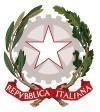 MINISTERO DELL’ISTRUZIONE, DELL’UNIVERSITÀ E DELLA RICERCA UFFICIO SCOLASTICO REGIONALE PER IL LAZIO  ISTITUTO D’ISTRUZIONE SUPERIORE “PUBLIO ELIO ADRIANO”  Via Petrocchi snc – 00019 TIVOLI (RM) 06121122545  Sez. Associata Liceo Classico – Via Petrocchi snc,, Tivoli Cod. Mecc. RMPC10401G Sez. Associata Liceo Artistico Via S. Agnese 44, Tivoli Cod. Mecc. RMSD104015 Codice fiscale 94065590583 rmis104008@istruzione.it     rmis104008pec.istruzione.it                    www.iistiburto.edu.it  Alla c.a.  Docenti IIDAssistente Specialistica Dott.ssa Martina Misnolimartina.misnoli.d@iistiburto.edu.itAssistente TiflodidattaDott.ssa Elisabetta Sbragaelisabetta.sbraga@gmail.com                                                                                                  Assistente sociale Comune di Roviano                                                                                                                 Dott.ssa Francesca Capitani                                                                                                                      rovianocomune@tiscali.it                                                                                                                            TSMREE DI Subiaco                                                                                                                 tmsree.subiaco@aslroma5.it                                                                                                                   Dott.ssa Giulia Valentini                                                                                                               giulia.valentini@aslroma5.it                                                                                                                                   Dott.ssa Psicologa                                                                                                                                          Dott. Aliberti                                                                                                                 villadante.glh@gruppoini.it                                                                                                                         Dott.ssa Simonetti Rita                                                                                                                         ritasimonetti@inwind.it                                                                                                                                               Educatrice                                                                                                                   Dott.ssa Appodia Benedetta                                                                                                              benedetta.appodia@gmail.com                                                                                                                            Alla gent.ma Famigliasarah.innocenzi77@gmail.compaolo.masi69@gmail.comOggetto: convocazione G.L.O. per l'inclusione.  Si comunica che il giorno 20 ottobre 2023  è convocato, in modalità videoconferenza, il G.L.O. per l'inclusione dell’alunno sottostante:   Punti all’ordine del giorno:  -Predisposizione Piano Educativo Individualizzato (PEI); -Andamento educativo-didattico; -Ripartizione oraria settimanale; -liberatoria per i laboratori per il corrente a.s.; -Varie ed eventuali.  Tivoli, 06/10/2023 Il Dirigente Scolastico Prof.ssa Sandra Vignoli  Firma autografa sostituita a mezzo stampa ai sensi dell’art. 3, comma 2 D.L. 39/1993    Classe  Alunno  Orario  Link per la videoconferenza   IIDG.M.16:15-17:00 https://meet.google.com/fmo-dmfo-fyo